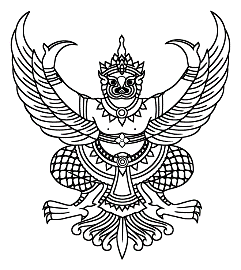 ข้อบังคับมหาวิทยาลัยธรรมศาสตร์ว่าด้วยประมวลจริยธรรมของมหาวิทยาลัย พ.ศ. ๒๕๖๓.......................................................	โดยที่เป็นการสมควรให้มีประมวลจริยธรรมขึ้นในมหาวิทยาลัยธรรมศาสตร์เพื่อให้สอดคล้องกับ พระราชบัญญัติการอุดมศึกษา พ.ศ. ๒๕๖๒ และพระราชบัญญัติมาตรฐานทางจริยธรรม พ.ศ. ๒๕๖๒ 
เพื่อให้ นายกสภามหาวิทยาลัย กรรมการสภามหาวิทยาลัย ผู้บริหารมหาวิทยาลัย ผู้ปฏิบัติงานในมหาวิทยาลัย และนักศึกษา ประพฤติตนอย่างมีจริยธรรม	อาศัยอํานาจตามความในมาตรา ๒๓ (๒) แห่งพระราชบัญญัติมหาวิทยาลัยธรรมศาสตร์ 
พ.ศ. ๒๕๕๘ มาตรา ๒๐ และมาตรา ๒๑ แห่งพระราชบัญญัติการอุดมศึกษา พ.ศ. ๒๕๖๒ มาตรา ๖ 
แห่งพระราชบัญญัติมาตรฐานทางจริยธรรม พ.ศ. ๒๕๖๒ สภามหาวิทยาลัยธรรมศาสตร์ในการประชุม 
ครั้งที่ ๑๕/๒๕๖๓ เมื่อวันที่ ๑๔ ธันวาคม พ.ศ. ๒๕๖๓ จึงออกข้อบังคับไว้ดังต่อไปนี้	ข้อ ๑ ข้อบังคับนี้เรียกว่า “ ข้อบังคับมหาวิทยาลัยธรมศาสตร์ว่าด้วยประมวลจริยธรรม
ของมหาวิทยาลัย พ.ศ. ๒๕๖๓”	ข้อ ๒ ข้อบังคับนี้ให้ใช้บังคับตั้งแต่วันถัดจากวันประกาศเป็นต้นไป 	ข้อ ๓ ในข้อบังคับนี้ 	“มหาวิทยาลัย” หมายความว่า มหาวิทยาลัยธรรมศาสตร์ 	“สภามหาวิทยาลัย หมายความว่า สภามหาวิทยาลัยธรรมศาสตร์	“ผู้บริหาร” หมายความว่า อธิการบดี รองอธิการบดี ผู้ช่วยอธิการบดี คณบดี รองคณบดี 
ผู้ช่วยคณบดี ผู้อํานวยการสถาบัน รองผู้อํานวยการสถาบัน ผู้ช่วยผู้อํานวยการสถาบัน หัวหน้าภาควิชา 
หัวหน้าสาขาวิชา และให้หมายความรวมถึงผู้อํานวยการสํานักงาน ผู้อํานวยการกอง 
หรือตําแหน่งที่เรียกชื่ออย่างอื่นที่มีฐานะเทียบเท่าตําแหน่งทั้งหมดข้างต้นด้วย	“ผู้ปฏิบัติงานในมหาวิทยาลัย” หมายความว่า พนักงานมหาวิทยาลัย ข้าราชการ และลูกจ้าง
ของส่วนราชการซึ่งปฏิบัติงานในมหาวิทยาลัย พนักงานราชการ และลูกจ้างของมหาวิทยาลัย	“นักศึกษา” หมายความว่า นักศึกษามหาวิทยาลัยธรรมศาสตร์	ข้อ ๔ ให้นายกสภามหาวิทยาลัย รักษาการตามข้อบังคับนี้	ในกรณีที่มีปัญหาเกี่ยวกับการปฏิบัติตามข้อบังคับนี้ ให้นายกสภามหาวิทยาลัยมีอํานาจวินิจฉัย 
ชี้ขาด คําวินิจฉัยของนายกสภามหาวิทยาลัยให้เป็นที่สุดหมวด ๑บททั่วไป	ข้อ ๕ นายกสภามหาวิทยาลัย กรรมการสภามหาวิทยาลัย ผู้บริหาร ผู้ปฏิบัติงานในมหาวิทยาลัย และนักศึกษา ต้องรักษาและปฏิบัติตนตามจริยธรรมที่กําหนดไว้ตามข้อบังคับนี้	ข้อ ๖ จริยธรรมขั้นพื้นฐานสําหรับนายกสภามหาวิทยาลัย กรรมการสภามหาวิทยาลัย ผู้บริหาร ผู้ปฏิบัติงานในมหาวิทยาลัย และนักศึกษา ประกอบด้วยจริยธรรมดังต่อไปนี้	(๑) ยึดมั่นในสถาบันหลักของประเทศ อันได้แก่ ชาติ ศาสนา พระมหากษัตริย์ และการปกครอง ระบอบประชาธิปไตยอันมีพระมหากษัตริย์ทรงเป็นประมุข	(๒) ซื่อสัตย์สุจริต มีจิตสํานึกที่ดี และรับผิดชอบต่อหน้าที่ 	(๓) กล้าตัดสินใจและกระทําในสิ่งที่ถูกต้องชอบธรรม 	(๔) คิดถึงประโยชน์ส่วนรวมมากกว่าประโยชน์ส่วนตัว และมีจิตสาธารณะ 	(๕) มุ่งผลสัมฤทธิ์ของงาน 	(๖) ปฏิบัติหน้าที่อย่างเป็นธรรมและไม่เลือกปฏิบัติ 	(๗) ดํารงตนเป็นแบบอย่างที่ดีและรักษาภาพลักษณ์ของมหาวิทยาลัยหมวด ๒ จริยธรรมเฉพาะตําแหน่งส่วนที่ ๑จริยธรรมสําหรับนายกสภามหาวิทยาลัย 	ข้อ ๗ จริยธรรมสําหรับนายกสภามหาวิทยาลัย มีดังต่อไปนี้ 	(๑) มีความเป็นกลางในการปฏิบัติหน้าที่ และปฏิบัติหน้าที่โดยสุจริต 	(๒) แสดงความคิดเห็นโดยสุจริต 	(๓) รักษาและปฏิบัติตามกฎหมาย ข้อบังคับการประชุม และมติของที่ประชุม โดยเคร่งครัด 	(๔) รับฟังและเปิดโอกาสในการแสดงความเห็นในที่ประชุมสภามหาวิทยาลัย 	(๕) อุทิศตนในการปฏิบัติหน้าที่ 	(๖) ธํารงไว้ซึ่งชื่อเสียงและเกียรติภูมิของมหาวิทยาลัยส่วนที่ ๒จริยธรรมสําหรับกรรมการสภามหาวิทยาลัย 	ข้อ ๘ จริยธรรมสําหรับกรรมการสภามหาวิทยาลัย มีดังต่อไปนี้ 	(๑) แสดงความคิดเห็นโดยสุจริต 	(๒) รักษาและปฏิบัติตามกฎหมาย ข้อบังคับการประชุม และมติของที่ประชุม โดยเคร่งครัด 	(๓) รับฟังการแสดงความเห็นของผู้อื่นในที่ประชุมสภามหาวิทยาลัย 	(๔) อุทิศตนในการปฏิบัติหน้าที่ 	(๕) ธํารงไว้ซึ่งชื่อเสียงและเกียรติภูมิของมหาวิทยาลัยส่วนที่ ๓จริยธรรมสําหรับผู้บริหาร 	ข้อ ๙ จริยธรรมสําหรับผู้บริหาร มีดังต่อไปนี้ 	(๑) บริหารองค์กรด้วยภาวะของความเป็นผู้นําอย่างรอบคอบและรับผิดชอบ	(๒) รักษาและปฏิบัติตามกฎหมาย ระเบียบ ข้อบังคับ ประกาศของมหาวิทยาลัย และส่วนงาน 
มติสภามหาวิทยาลัย มติคณะกรรมการบริหารมหาวิทยาลัย และมติของส่วนงาน รวมตลอดถึงมติต่าง ๆ 
ที่เกี่ยวข้อง โดยเคร่งครัด	(๓) บริหารทรัพย์สินขององค์กรอย่างคุ้มค่าและเกิดประโยชน์สูงสุด	(๔) เคารพและสนับสนุนเสรีภาพทางวิชาการและเสรีภาพในการแสดงความคิดเห็น
ของผู้ปฏิบัติงานในมหาวิทยาลัยและนักศึกษา	(๕) ดําเนินการพัฒนาองค์กรให้เป็นไปตามนโยบายหรือคํามั่นที่ตนให้ไว้	(๖) ไม่ใช้ตําแหน่งแสวงหาประโยชน์โดยมิชอบ 	(๗) ส่งเสริมและกํากับดูแลผู้ใต้บังคับบัญชาให้ปฏิบัติตามจริยธรรมตามข้อบังคับนี้ 	(๘) บริหารงานบุคคลในองค์กรด้วยความยุติธรรม 	(๙) รับฟังความคิดเห็นของผู้ใต้บังคับบัญชา 	(๑๐) ไม่ล่วงละเมิดทางเพศผู้อื่น 	(๑๑) เคารพต่อหลักความเสมอภาค 	(๑๒) อุทิศตนในการปฏิบัติหน้าที่ 	(๑๓) ธํารงไว้ซึ่งชื่อเสียงและเกียรติภูมิของมหาวิทยาลัยส่วนที่ ๔จริยธรรมสําหรับผู้ปฏิบัติงานในมหาวิทยาลัย 	ข้อ ๑๐ จริยธรรมสําหรับผู้ปฏิบัติงานในมหาวิทยาลัย มีดังต่อไปนี้	(๑) ปฏิบัติงานด้วยความรับผิดชอบตามที่ได้รับมอบหมาย	(๒) รักษาและปฏิบัติตามกฎหมาย ระเบียบ ข้อบังคับ ประกาศของมหาวิทยาลัย และส่วนงาน 
มติสภามหาวิทยาลัย มติคณะกรรมการบริหารมหาวิทยาลัย และมติของส่วนงาน รวมตลอดถึงมติต่าง ๆ 
ที่เกี่ยวข้องโดยเคร่งครัด	(๓) รักษาไว้ซึ่งความสามัคคีขององค์กร	(๔) พัฒนาตนเองอย่างสม่ำเสมอเพื่อให้สามารถปฏิบัติหน้าที่อย่างมีประสิทธิภาพและประสิทธิผล	(๕) เคารพและไม่ละเมิดทรัพย์สินทางปัญญาของผู้อื่น	(๖) เคารพต่อหลักความเสมอภาค	(๗) เคารพเสรีภาพทางวิชาการและเสรีภาพในการแสดงความคิดเห็นของผู้อื่น 	(๘) ไม่ล่วงละเมิดทางเพศผู้อื่น	(๙) ใช้สอยทรัพย์สินขององค์กรอย่างคุ้มค่าและเกิดประโยชน์สูงสุด	(๑๐) อุทิศตนในการปฏิบัติหน้าที่ 	(๑๑) ธํารงไว้ซึ่งชื่อเสียงและเกียรติภูมิของมหาวิทยาลัย	ให้ถือว่าจรรยาบรรณตามข้อบังคับมหาวิทยาลัยธรรมศาสตร์ว่าด้วยจรรยาบรรณของบุคลากร 
และอาจารย์เป็นจริยธรรมตามข้อบังคับนี้ด้วยส่วนที่ ๕จริยธรรมสําหรับนักศึกษา 	ข้อ ๑๑ จริยธรรมสําหรับนักศึกษา มีดังต่อไปนี้ 	(๑) มีความรับผิดชอบต่อตนเอง	(๒) รักษาวินัยนักศึกษาและปฏิบัติตามกฎหมาย ระเบียบ ข้อบังคับ และประกาศ
ของมหาวิทยาลัยหรือส่วนงาน	(๓) พัฒนาตนเองอย่างสม่ำเสมอเพื่อให้เกิดการเรียนรู้อย่างมีประสิทธิภาพและประสิทธิผล	(๔) เคารพและไม่ละเมิดทรัพย์สินทางปัญญา เสรีภาพทางวิชาการและเสรีภาพในการแสดง
ความคิดเห็นของผู้อื่น	(๕) เคารพต่อหลักความเสมอภาค 	(๖) ไม่ล่วงละเมิดทางเพศผู้อื่น	(๗) ธํารงไว้ซึ่งชื่อเสียงและเกียรติภูมิของมหาวิทยาลัยหมวด ๓กลไกในการส่งเสริม ตรวจสอบ และบังคับใช้จริยธรรม 	ข้อ ๑๒ ให้มหาวิทยาลัยเผยแพร่จริยธรรมตามข้อบังคับนี้ต่อสาธารณะ	นายกสภามหาวิทยาลัย กรรมการสภามหาวิทยาลัย ผู้บริหาร ผู้ปฏิบัติงานในมหาวิทยาลัย 
และนักศึกษา มีสิทธิเสนอความเห็นต่อสภามหาวิทยาลัยให้พิจารณาแก้ไขเพิ่มเติมจริยธรรมตามข้อบังคับนี้	การแก้ไขเพิ่มเติมจริยธรรมตามข้อบังคับนี้ ต้องรับฟังความคิดเห็นของผู้มีส่วนเกี่ยวข้องก่อนเสนอ เข้าสู่การพิจารณาของสภามหาวิทยาลัย และเปิดโอกาสให้ผู้เสนอแก้ไขเพิ่มเติมจริยธรรมสามารถชี้แจง
และแสดงความคิดเห็นในที่ประชุมสภามหาวิทยาลัยได้	ข้อ ๑๓ ให้สภามหาวิทยาลัยแต่งตั้ง “คณะกรรมการธรรมาภิบาลและจริยธรรม” ประกอบด้วย ประธานกรรมการและกรรมการซึ่งเป็นผู้ทรงคุณวุฒิที่มิได้เป็นนายกสภามหาวิทยาลัย กรรมการสภามหาวิทยาลัย ผู้บริหาร ผู้ปฏิบัติงานในมหาวิทยาลัย หรือนักศึกษา รวมกันจำนวนห้าคน	ให้ผู้อำนวยการกองทรัพยากรมนุษย์เป็นเลขานุการ และให้เจ้าหน้าที่กองทรัพยากรมนุษย์ไม่เกินสองคนเป็นผู้ช่วยเลขานุการ	ให้กรรมการตามวรรคหนึ่ง มีวาระการดำรงตำแหน่งคราวละสามปีนับแต่วันที่มีคำสั่งแต่งตั้งจากสภามหาวิทยาลัย	ข้อ ๑๔ ให้คณะกรรมการธรรมาภิบาลและจริยธรรมมีหน้าที่และอำนาจดำเนินการตรวจสอบกรณี
มีข้อร้องเรียนเกี่ยวกับการไม่ปฏิบัติตามจริยธรรมในข้อบังคับนี้	หากมีความจำเป็นในกรณีการดำเนินการตามวรรคหนึ่ง คณะกรรมการธรรมาภิบาลและจริยธรรม
อาจเสนอสภามหาวิทยาลัยแต่งตั้งบุคคลหรือคณะบุคคลเพื่อดำเนินการแทนได้		ข้อ ๑๕ การตรวจสอบโดยคณะกรรมการธรรมาภิบาลและจริยธรรม ตามข้อ ๑๔ ให้ดำเนินการ ดังนี้	(๑) กรณีตรวจสอบจริยธรรมสำหรับนายกสภามหาวิทยาลัย กรรมการสภามหาวิทยาลัย ให้ตรวจสอบและรายงานผลต่อสภามหาวิทยาลัย 	(๒) กรณีตรวจสอบจริยธรรมสำหรับผู้บริหาร ให้ตรวจสอบและรายงานผลต่ออธิการบดี ในกรณีเป็น
การตรวจสอบอธิการบดี ให้รายงานผลต่อสภามหาวิทยาลัย	(๓) กรณีตรวจสอบจริยธรรมสำหรับผู้ปฏิบัติงานในมหาวิทยาลัย ให้ตรวจสอบและรายงานผลต่อผู้บังคับบัญชาของผู้ปฏิบัติงานนั้น 	(๔) กรณีตรวจสอบจริยธรรมสำหรับนักศึกษา ให้ตรวจสอบและรายงานผลต่อคณบดีหรือหัวหน้าส่วนงานที่เรียกชื่ออย่างอื่นที่มีฐานะเทียบเท่าคณบดีที่นักศึกษาสังกัด 	เมื่อได้ดำเนินการตามวรรคหนึ่ง (๑) (๒) (๓) และ (๔) แล้วให้รายงานสภามหาวิทยาลัยเพื่อทราบ	บุคคลใดละเมิดจริยธรรมตามข้อบังคับนี้ ให้คณะกรรมการธรรมาภิบาลและจริยธรรมเสนอต่อ
ผู้รับรายงานตามวรรคหนึ่ง (๑) (๒) (๓) และ (๔) เพื่อตักเตือน	กรณีการละเมิดจริยธรรมที่เป็นความผิดทางวินัยด้วย ให้คณะกรรมการธรรมาภิบาลและจริยธรรมเสนอเรื่องให้ผู้มีอำนาจหน้าที่ดำเนินการทางวินัยตามกฎหมายว่าด้วยระเบียบข้าราชการพลเรือนในสถาบันอุดมศึกษา ข้อบังคับมหาวิทยาลัยธรรมศาสตร์ว่าด้วยวินัย หรือข้อบังคับมหาวิทยาลัยธรรมศาสตร์ว่าด้วยวินัยนักศึกษาต่อไป	การละเมิดจริยธรรมของนายกสภามหาวิทยาลัยหรือกรรมการสภามหาวิทยาลัย ให้สภามหาวิทยาลัยพิจารณาดำเนินการตามกฎหมายว่าด้วยมหาวิทยาลัยธรรมศาสตร์	ข้อ ๑๕/๑ ให้มีคณะกรรมการส่งเสริมธรรมาภิบาลและจริยธรรมที่สภามหาวิทยาลัยแต่งตั้ง ประกอบด้วย 	(๑) อธิการบดี เป็นประธานกรรมการ	(๒) ประธานสภาอาจารย์ เป็นกรรมการ	(๓) ประธานสภาพนักงานมหาวิทยาลัย เป็นกรรมการ	(๔) กรรมการผู้ทรงคุณวุฒิที่สภามหาวิทยาลัยแต่งตั้งจำนวนสองคน	ให้ผู้อำนวยการกองทรัพยากรมนุษย์เป็นเลขานุการ 	ให้ผู้อำนวยการกองทรัพยากรมนุษย์มอบหมายให้เจ้าหน้าที่กองทรัพยากรมนุษย์ไม่เกินสองคนเป็นผู้ช่วยเลขานุการ	ให้กรรมการตามวรรคหนึ่ง (๔) มีวาระการดำรงตำแหน่งคราวละสองปี	ข้อ ๑๕/๒ ให้คณะกรรมการส่งเสริมธรรมาภิบาลและจริยธรรมมีหน้าที่ส่งเสริมให้นายก
สภามหาวิทยาลัย กรรมการสภามหาวิทยาลัย ผู้บริหาร ผู้ปฏิบัติงานในมหาวิทยาลัย และนักศึกษา รับทราบ 
รักษาและปฏิบัติตนตามจริยธรรมที่กำหนดไว้ตามข้อบังคับนี้บทเฉพาะกาล	ข้อ ๑๖ บรรดาข้อบังคับ ระเบียบ ประกาศ หรือมติที่เกี่ยวกับจริยธรรม จรรยาบรรณ วินัย 
หรือข้อปฏิบัติอื่นใดที่เกี่ยวข้อง ซึ่งกําหนดไว้ในกฎหมาย ระเบียบ ข้อบังคับ หรือประกาศต่าง ๆ อันเกี่ยวกับ
นายกสภามหาวิทยาลัย กรรมการสภามหาวิทยาลัย ผู้บริหาร ผู้ปฏิบัติงานในมหาวิทยาลัย และนักศึกษา 
ให้ข้อบังคับ ระเบียบ ประกาศ หรือมตินั้น มีผลใช้บังคับต่อไป จนกว่าจะมีการแก้ไขเพิ่มเติมหรือยกเลิก 
และหากมีส่วนที่ขัด หรือแย้งกับข้อบังคับนี้ ให้ใช้ข้อบังคับนี้แทน	ให้คณะกรรมการธรรมาภิบาลและจริยธรรมศึกษาและจัดระบบเกี่ยวกับจริยธรรม จรรยาบรรณ 
วินัย หรือข้อปฏิบัติอื่นใดที่เกี่ยวข้อง ซึ่งกําหนดไว้ในกฎหมาย ระเบียบ ข้อบังคับ หรือประกาศต่าง ๆ อันเกี่ยวกับ บุคคลตามวรรคหนึ่ง เพื่อให้เกิดประสิทธิภาพและมิให้เกิดการซ้ำซ้อนในมาตรฐานและกลไกในการส่งเสริม 
ตรวจสอบ และบังคับใช้จริยธรรม โดยให้พิจารณามาตรฐานเกี่ยวกับประมวลจริยธรรมของสถาบันอุดมศึกษา
ที่จะออกตามพระราชบัญญัติมาตรฐานทางจริยธรรม พ.ศ. ๒๕๖๒ ด้วย และรายงานต่อสภามหาวิทยาลัยโดยเร็ว		ประกาศ  ณ  วันที่  ๒๓  ธันวาคม  พ.ศ. ๒๕๖๓